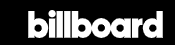 *On Stands Now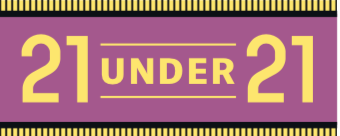 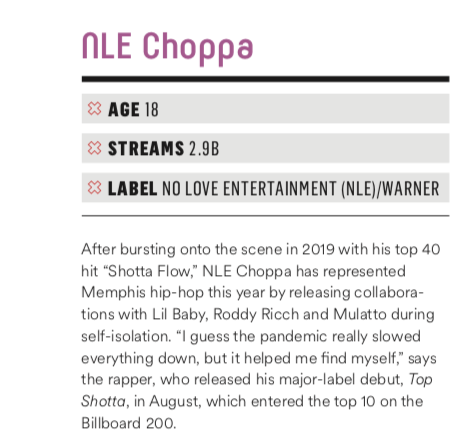 